June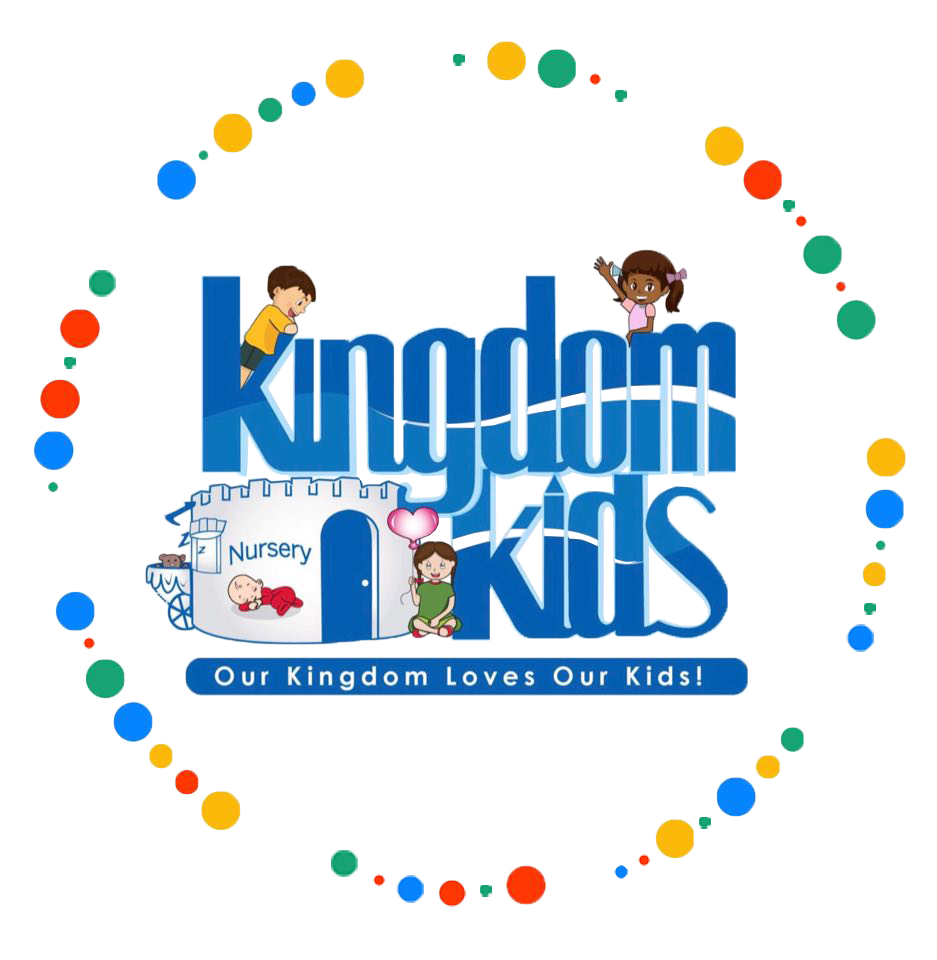 JuneJuneJuneJuneJuneSUNDAYSUNDAYMONDAYTUESDAYWEDNESDAYTHURSDAYFRIDAYSATURDAYUshers Ferry11a-2:30pCR PublicLibrary Program9:30a-11:30aSplash / Picnic10:30a-12pCR PublicLibrary Program9:30a-11:30aSplash Pad10:30-11:30pSplash Pad10:30-11:30pCR PublicLibrary Program9:30a-11:30aSplash / Picnic10:30a-12pCR PublicLibrary Program9:30a-11:30aMovies 9a-12pSquaw Creek Hiking/Trail/Picnic10a-12pCR PublicLibrary Program9:30a-11:30aSplash / Picnic10:30a-12pCR PublicLibrary Program9:30a-11:30aSplash Pad10:30-11:30pSplash Pad10:30-11:30pCR PublicLibrary Program9:30a-11:30aSplash / Picnic10:30a-12pCR PublicLibrary Program9:30a-11:30aCR Bowl 12:45p-2:30pJulyJulyJulyJulyJulyJulySUNDAYSUNDAYMONDAYTUESDAYWEDNESDAYTHURSDAYFRIDAYSATURDAYSplash Pad10:30-11:30pCR PublicLibrary Program9:30a-11:30aSplash / Picnic10:30-12p CR PublicLibrary Program9:30a-11:30aMovies 9a-12p Old McDonald Farm 9:30a-12CR PublicLibrary Program9:30a-11:30aSplash / Picnic10:30-12pCR PublicLibrary Program9:30a-11:30aSplash Pad10:30-11:30pSplash Pad10:30-11:30pCR PublicLibrary Program9:30a-11:30aSplash / Picnic10:30-12pCR PublicLibrary Program9:30a-11:30aIndian Creek Nature CenterTBAAirFXTBA CR PublicLibrary Program9:30a-11:30aSplash / Picnic10:30-12p CR PublicLibrary Program9:30a-11:30aSplash Pad10:30-11:30pAugustAugustAugustAugustAugustAugustSUNDAYSUNDAYMONDAYTUESDAYWEDNESDAYTHURSDAYFRIDAYSATURDAYChildren’sMuseum9:15a-12p CR PublicLibrary Program9:30a-11:30aSplash / Picnic10:30-12p CR PublicLibrary Program9:30a-11:30aSplash Pad10:30-11:30pSplash Pad10:30-11:30pCR PublicLibrary Program9:30a-11:30aSplash / Picnic10:30-12pCR PublicLibrary Program9:30a-11:30aMovies 9a-12pPlay Station9:30a-11:30aCR PublicLibrary Program9:30a-11:30aSplash / Picnic10:30-12pCR PublicLibrary Program9:30a-11:30aSplash Pad10:30-11:30pSplash Pad10:30-11:30pCR PublicLibrary Program9:30a-11:30aSplash / Picnic10:30-12p CR PublicLibrary Program9:30a-11:30aSummer Program EndsKingdom Carnival 12p-3p